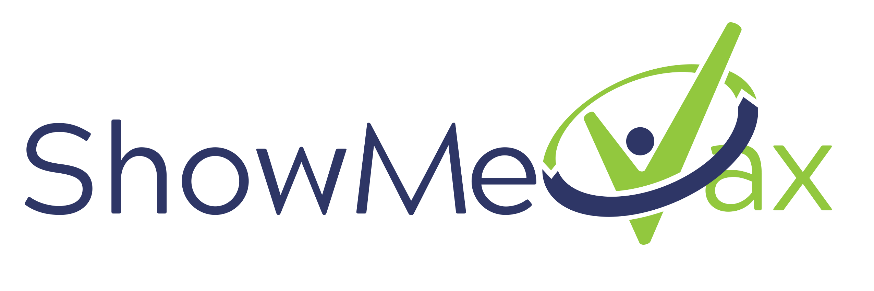 ShowMeVax QBP Technical Specifications Missouri Department of Health and Senior ServicesIntroductionTransmission of immunization records between ShowMeVax and the provider organization will be based on the WebIZ Immunization Information System HL7 2.5.1 Release 1.5 Implementation Guide.An ideal transaction would consist of 4 messages, each of which are further outlined in this document:Query from the provider organization (QBP) to ShowMeVaxResponse (RSP) from ShowMeVax to the provider organizationUpdate (VXU) from the provider organization to ShowMeVaxAcknowledgement (AA or AE) from ShowMeVax to the provider organizationDisclaimer: Immunization records returned from ShowMeVax may not be complete. The records represent only the data that has been reported to and/or entered into the system.Important Notes:Data Types: Refer to the CDC IG for the data type specifications for each field.QBP Prior to VXU: The provider organization must attempt to query ShowMeVax before submitting an update in a VXU message.QBP Field Definitions: The likelihood of finding a particular person is improved when all known parameters are populated. The provider organization should strive to include values for each query parameter.Response from ShowMeVax: ShowMeVax will send responses as specified in the CDC IG. Responses will be sent when the provider organization queries immunization records for individuals for whom a record exists (or may exist) in ShowMeVax.Optional Fields: If the provider organization sends optional fields, they must be properly formatted and must not contain any errors. Providers should consider sending optional fields as null values. Return Vaccination Forecasts: If forecasting is desired, the provider organization can submit a Message Profile Identifier (MSH-21) and Message Query Code (QPD-1.1) of Z44. This will be recognized in ShowMeVax as a request for evaluated history and forecast, and will result in a Z33 or Z42 response (RSP) message. *Note that vaccine recommendations returned may be inaccurate if the patient’s full immunization history has not been reported to ShowMeVax.IIS Response for Exact Patient Match: When a query finds an exact patient match, ShowMeVax response will returnMedical Record Number and ShowMeVax Patient IDPatient Name, Gender, Date of Birth, and Multiple Birth IndicatorPatient Contact Information (Address and Phone Number)Parent or Guardian Name(s) and Primary Contact Information (Phone Number and/or Email Address)Race, Ethnicity, and LanguageVaccination History, Contraindications, and Vaccine Forecast (for Z44 query)    QBP Segment Usage in Proper SequenceRequired and Optional HL7 Message Segments in Proper SequenceMessage Header (MSH) Query Parameter Definition (QPD) Response Control Parameter (RCP)This segment is required. It should be used to restrict the number of candidate records that should be returned in response to a query.Message 1: Query for Vaccination Record (QBP)ShowMeVax should first be queried using demographic information and/or other identifiers using a Query ID of Z34 or Z44 in order to:request and receive a patient’s complete immunization history  (Z34)  ORrequest and receive an evaluated immunization history and forecast of next vaccine doses due (Z44)It is up to the provider’s organization to specify whether or not they want to request and receive the patient’s complete immunization history or the patient’s evaluated immunization history and forecast of next doses. If forecasting is desired, MO DHSS will configure ShowMeVax to return forecasting information on all queried patients.NOTE: If no matches are found or if there are errors, no patients will be returned.Exact MatchThe IIS will attempt to locate an exact match by applying the following criteria:First and Last Name supplied match the patient’s name, the patient’s alias name, or the patient’s birth record name in the IIS.The Date of Birth matches the patient’s DOB in the IIS. If step 1 resulted in a single match, then the search is completed and the result is returned via the RSP message.If step 1 resulted in multiple matches, the following filters will be applied in the order presented until either a single record remains or until applying the filter would result in no matches remaining:If one or more records remain in the result set after step 3, results are returned via the RSP message as appropriate.No Match/Too Many MatchesIf the initial search resulted in no matches found, the IIS will attempt a less restrictive search by applying all of the following criteria:One of the following is true:The Last name supplied matches the patient’s last name or alias last name and the First name supplied is similar to the patient’s first name or alias first name.The First name supplied matches the patient’s first name or alias first name and the Last name supplied is similar to the patient’s last name or alias last name.The Last name supplied matches the patient’s birth record last name and the First name supplied is similar to the patient’s birth record first name.The First name supplied matches the patient’s birth record first name and the Last name supplied is similar to the patient’s birth record last name.The Middle name supplied (if any) is similar to the patient’s middle name, patient’s first middle initial, alias middle name, or birth record middle name or the patient’s middle name field is empty in the IIS.The DOB supplied matches the patient’s DOB or the patient’s DOB is empty in the IIS.If step 1 results in no records or a single record matching, the IIS will respond with a RSP message indicating no records were found. (Because a looser matching algorithm was applied, a single record match cannot be assumed to be an exact match without human intervention. Therefore, matching records will not be returned unless at least two potential matches are found.)If step 1 results in multiple matches being found, all of the following filters will be applied. If the filter is a patient identifier (a, b, g or h), the filter can reduce the match to a single record. If the filter is not a patient identifier (c, d, e, f, i or j), the filter can reduce until either only two records remain or until applying the filter would result in less than two matches remaining:ShowMeVax Patient IDRequesting Application’s Medical Record NumberGenderMother’s Maiden NameBirth StateMother’s First/Last NameCell phoneEmailPhysical addressMailing addressMessage 2: Response to a Query (RSP)The MSA (Message Acknowledgement Segment) portion of the RSP message will be used to acknowledge receipt of the QBP message and provide an assessment of the message condition (AA, AE, or AR). Note: ShowMeVax will not include optional or “X” fields in the MSA segment (MSA-3 through MSA-6). These fields will be blank when returned from ShowMeVax.The QAK (Query Acknowledgement Segment) portion of the RSP message will be used to communicate the outcome of a query message. Possible QAK outcomes (QAK-2) are noted in the table below. Note: ShowMeVax will not include optional fields in the QAK segment (QAK-4 through QAK-6). These fields will be blank when returned from ShowMeVax. The IIS will always respond with an appropriate message type in the QAK-2 response segment:If no matching records are found, a RSP message with query response status code of NF (Not Found) message will be returned.If a single matching record is found, a RSP message with a query response status code of OK message will be returned.If multiple matching records are found, a RSP message with a query response status code of OK message will be returned.If too many matches are found, a RSP message with a query response status code of TM message will be returned.The TM (too many) message will also be returned if the value in RCP-2, (QuantityLimitedRequest) is less than the number of matches found.If a significant issue is found in the incoming message that would prevent an effective search from being accomplished, a RSP message with a query response status code of AE or AR message will be returned with additional details about the error encountered.NOTE: For any search, if there is a matching record that is marked for deletion in the IIS or the patient has opted out, a record will not be returned as part of the search results.Message 3: Update to a Vaccination Record (VXU)Once the EHR receives a response from ShowMeVax that results in the selection of a desired patient, providers will follow routine clinic workflows for vaccinating and reporting new doses to ShowMeVax via VXU.Immunization update messages should follow the requirements established in the  	WebIZ Immunization Information System HL7 2.5.1 Release 1.5 Implementation Guide.The provider organization may attempt to find an individual’s ShowMeVax Patient ID using a QBP prior to sending a VXU. If the individual is found in ShowMeVax, the VXU can include the individual’s registry number in the Patient Identifier List (PID-3).Message 4: Acknowledgment to an Update (ACK)After a new VXU is received by ShowMeVax, an ACK message will be issued to acknowledge receipt of the newly submitted messages.Refer to the WebIZ Immunization Information System HL7 2.5.1 Release 1.5 Implementation Guide for acknowledgment details and examples.Suggested Testing ProtocolTesting for QBP/RSP is typically composed of the following elements:Query ShowMeVax for the vaccination record of a patient that exists in the EHRThe EHR will receive a response from ShowMeVax that will reflect one the following scenariosExact patient match (proceed to next step)Multiple match candidates (select patient of interest and re-query for the specified patient)No match (patient does not exist in ShowMeVax or does not exist with the specified parameters)Too many match candidates (increase RCP value or re-query with more specific patient detail)Review the response (patient record) returned from ShowMeVax and determine which elements to incorporate into the EHR recordRecord new vaccine administrations for the patient and generate a new VXU report to the IIS.Provider/EHR will receive an acknowledgement (ACK) of receipt from ShowMeVax for the new message.Providers should apply multiple layers of testing:Submit 25-50 records via VXU to query against for a guaranteed response (exact match and forecast)Query using ShowMeVax engineered test scenarios (multi-match or too many matches)Query ShowMeVax for real patients that present for vaccinations (match/no match, VXU update after vaccination)Multi-match Scenarios:Testing for multiple match candidates and too many matches can be difficult, so ShowMeVax has engineered the following test cases for testing these scenarios. NOTE: do NOT alter these test cases by administering vaccinations. This is intended to test match returns ONLY. To begin, providers will need to create the test patients in their EHR and then query ShowMeVax to demonstrate the match return. If a record accidentally gets altered, please notify Immunization staff immediately (ImmunizationHL7Onboarding@health.mo.gov).Test Patients: Create the following patients in your EHR (Consult with your vendor before entering these test patients into your EHR. You may have to turn off any processes that would automatically send new patients/vaccines to ShowMeVax. Enter all patient vaccinations as historical.)Patient Key: Verify that your system can accurately identify and select the following patients from the list of match candidates returned by ShowMeVax to the EHR. Appendix A: Example QBP MessageExample Z34: Request Complete Immunization HistoryBelow is a full QBP message example from the organization HL7 UNIT TEST CLINIC. The organization sent the query to the registry on June 20, 2019 at 19:57. The query is requesting a complete immunization history for the patient STEVE TYLER SMITH born on Feb 19th, 2003 with a medical record number of 896301 and a mother whose maiden name is RACHEL HODGES response to the query should be immediately returned with no more than 10 records.MSH|^~\&|EHR Test|MO9999|SHOWMEVAX|MODHSS|20190620195749.905-0400||QBP^Q11^QBP_Q11|MODHSS38854000000232|T|2.5.1|||ER|AL|||||Z34^CDCPHINVSQPD|Z34^Request Immunization History^HL70471|querytag|896301^^^^MR|SMITH^STEVE^TYLER^^^^L| HODGES^ RACHEL^^^^^^M|20030219|M|9208 EMERALD FOREST^^COLUMBIA^MO^65201^US^H|^PRN^CP^^^615^4444444|||||RCP|I|10^RDExample Z44: Request Evaluated History and ForecastThe organization HL7 UNIT TEST CLINIC queries the registry on June 20, 2019 at 19:57 requesting an evaluated immunization history and forecast for the patient STEVE TYLER SMITH born on Feb 19th, 2003 with a medical record number of 896301 and a mother whose maiden name is RACHEL HODGES.MSH|^~\&|EHR Test|MO9999|SHOWMEVAX|MODHSS|20190620195749.905-0400||QBP^Q11^QBP_Q11|MODHSS38854000000233|T|2.5.1|||ER|AL|||||Z34^CDCPHINVSQPD|Z44^Request Evaluated History and Forecast^HL70471|querytag|896301^^^^MR|SMITH^STEVE^TYLER^^^^L| HODGES^ RACHEL^^^^^M|20030219|M|9208 EMERALD FOREST^^COLUMBIA^MO^65201^US^H|^PRN^CP^^^615^4444444|||||RCP|I|10^RDAppendix B: Example Response (RSP) MessagesAn Error with Query:The example QBP message from Appendix A was edited to remove the RCP segment. As a result, the system will describe in the Error (ERR) segment the issue that was found it.MSH|^~\&|WebIZ.19.2.20190531|MODHSS|EHR Test|MODHSS|20190801101720-0400||RSP^K11^RSP_K11|MO000020190801172010|T|2.5.1|||NE|NE|||||Z32^CDCPHINVSMSA|AE|MODHSS38854000000232ERR||RCP^1|999^ApplicationError^HL70357|W|3^Illogical Value error^HL70533^WEBIZ-501^Internal Parser Conformance Violation Occured^L||NumericPath: RCP[1], NamePath: RCP, RuleId: , ApplicationErrorCode: WEBIZ-501|Internal Parser Error: Required segment missingQAK|querytag|OK|Z34^Request Immunization History^HL70471QPD|Z34^Request Immunization History^HL70471|querytag|896301^^^^MR|SMITH^STEVE^TYLER^^^^L|HODGES^RACHEL^^^^^M|20030219|M|9208 EMERALD FOREST^^COLUMBIA^MO^65201^US^H|^PRN^CP^^^615^4444444PID|1||907245^^^MODHSS^SR~896301^^^MODHSS^MR||SMITH^STEVE^TYLER^^^^L|CARPIO^FRANCISCO^^^^^M|20030219|M||2106-3^White^CDCREC|9208 EMERALD FOREST^^COLUMBIA^MO^65201^USA^M^^09001~9208 EMERALD FOREST^^COLUMBIA^MO^65201^USA^P^^09001||^PRN^PH^^^860^7946801|^WPN^PH^^^860^7946801|ENG^English^ISO6392|S^Single^HL70002||||||2135-2^Hispanic or Latino^CDCREC||N|||||20190703|Y|||20190801PD1||||||||||||||||P|20190703PV1|1|R||||||||||||||||||V02ORC|RE||14515672^MODHSSRXA|0|1|20110415|20110415|83^Hep A, ped/adol, 2D^CVX|0.5|mL^MilliLiter^UCUM||01^Historical Information - Source Unspecified^NIP001||HL7_UNIT_TST^^^MODHSS||||X34HF|20201210|SKB^GlaxoSmithKline (formerly SmithKline Beecham)^MVX|||CP|A|20190627OBX|1|CE|64994-7^Vaccine funding program eligibility category^LN|1|V02^VFC Eligible - Medicaid/Medicaid Managed Care^HL70064||||||F|||20110415|||VXC40^Vaccine Level^CDCPHINVSOBX|2|CE|69764-9^Vaccine Information Statement Document Type^LN|2|253088698300004211160720^Hep A, ped/adol, 2D^cdcgs1vis||||||F|||20110415OBX|3|DT|29769-7^Date Vaccine Information Statement Presented^LN|2|20110415||||||F|||20110415ZSA|AW^Application Warning - One or more ERR segments returned with at most a severity of W for Warning^ENV0008|230126^^^MODHSS^HL7LogIdIncomming~621386^^^MODHSS^WebServiceLogIdIncomming~MODHSS38854000000232^^^MODHSS^MessageControlId|907245^^^MODHSS^SRExact Match Found, no Forecasting: The example QBP message from Appendix A was submitted to request the patient’s complete immunization history. Exactly one high confidence match was found. The response is very similar to a VXU message in content.MSH|^~\&|WebIZ.19.2.20190531|MODHSS|EHR Test|MO9999|20190801110514-0400||RSP^K11^RSP_K11|MO000020190801051434|T|2.5.1|||NE|NE|||||Z32^CDCPHINVSMSA|AA|MODHSS38854000000232QAK|querytag|OK|Z34^Request Immunization History^HL70471QPD|Z34^Request Immunization History^HL70471|querytag|896301^^^^MR|SMITH^STEVE^TYLER^^^^L|HODGES^RACHEL^^^^^M|20030219|M|9208 EMERALD FOREST^^COLUMBIA^MO^65201^US^H|^PRN^CP^^^615^4444444PID|1||907245^^^MODHSS^SR~496300^^^MODHSS^MR||SMITH^STEVE^TYLER^^^^L|CARPIO^FRANCISCO^^^^^M|20030219|M||2106-3^White^CDCREC|9208 EMERALD FOREST^^COLUMBIA^MO^65201^USA^M^^09001~9208 EMERALD FOREST^^COLUMBIA^MO^65201^USA^P^^09001||^PRN^PH^^^860^7946801|^WPN^PH^^^860^7946801|ENG^English^ISO6392|S^Single^HL70002||||||2135-2^Hispanic or Latino^CDCREC||N|||||20190703|Y|||20190801PD1||||||||||||||||P|20190703PV1|1|R||||||||||||||||||V02ORC|RE||14515672^MODHSSRXA|0|1|20110415|20110415|83^Hep A, ped/adol, 2D^CVX|0.5|mL^MilliLiter^UCUM||01^Historical Information - Source Unspecified^NIP001||HL7_UNIT_TST^^^MODHSS||||X34HF|20201210|SKB^GlaxoSmithKline (formerly SmithKline Beecham)^MVX|||CP|A|20190627OBX|1|CE|64994-7^Vaccine funding program eligibility category^LN|1|V02^VFC Eligible - Medicaid/Medicaid Managed Care^HL70064||||||F|||20110415|||VXC40^Vaccine Level^CDCPHINVSOBX|2|CE|69764-9^Vaccine Information Statement Document Type^LN|2|253088698300004211160720^Hep A, ped/adol, 2D^cdcgs1vis||||||F|||20110415OBX|3|DT|29769-7^Date Vaccine Information Statement Presented^LN|2|20110415||||||F|||20110415ORC|RE||14515673^MODHSSRXA|0|1|20160110|20160110|165^HPV9^CVX|0.5|mL^MilliLiter^UCUM||01^Historical Information - Source Unspecified^NIP001||HL7_UNIT_TST^^^MODHSS||||R016971|20210508|MSD^Merck \T\ Co, Inc.^MVX|||CP|A|20190627RXR|C28161^Intramuscular^NCIT^IM^Intramuscular^HL70162|RD^Right Deltoid^HL70163OBX|1|CE|64994-7^Vaccine funding program eligibility category^LN|1|V02^VFC Eligible - Medicaid/Medicaid Managed Care^HL70064||||||F|||20160110|||VXC40^Vaccine Level^CDCPHINVSOBX|2|CE|69764-9^Vaccine Information Statement Document Type^LN|2|253088698300029511161202^HPV9^cdcgs1vis||||||F|||20160110OBX|3|DT|29769-7^Date Vaccine Information Statement Presented^LN|2|20160110||||||F|||20160110ZSA|AA^Application Accept - Good message with no problems^ENV0008|230138^^^MODHSS^HL7LogIdIncomming~621556^^^MODHSS^WebServiceLogIdIncomming~MODHSS38854000000232^^^MODHSS^MessageControlId|907245^^^MODHSS^SRExact Match Found, includes Forecasting: The organization HL7 UNIT TEST CLINIC receives a response message containing a single patient match with an evaluated immunization history and forecast for STEVE TYLER SMITH born Feb 19, 2003. The patient previously received 2 immunizations and is forecasted for 9 additional immunizations. NOTE: Patient immunization forecast is bolded in the example Z42 message.MSH|^~\&|WebIZ.19.2.20190329|MO9999|EHR Test|MODHSS|20190708115144-0400||RSP^K11^RSP_K11|MO000020190708514417|T|2.5.1|||NE|NE|||||Z42^CDCPHINVSMSA|AA|MODHSS38854000000232QAK|querytag|OK|Z44^Request Evaluated History and Forecast^HL70471QPD|Z44^Request Evaluated History and Forecast^HL70471|querytag|896301^^^^MR|SMITH^STEVE^TYLER^^^^L|HODGES^RACHEL^^^^^M|20030219|M|9208 EMERALD FOREST^^COLUMBIA^MO^65201^US^H|^PRN^CP^^^615^4444444PID|1||907240^^^MODHSS^SR~494521^^^MODHSS^MR||SMITH^STEVE^TYLER^^^^L|HODGES^RACHEL^^^^^M|20030219|M||2054-5^Black or African-American^CDCREC|9208 EMERALD FOREST^^COLUMBIA^MO^65201^USA^M^^09001~9208 EMERALD FOREST^^COLUMBIA^MO^65201^USA^P^^09001||^PRN^PH^^^203^2136724|^WPN^PH^^^203^2136724|ENG^English^ISO6392|||||||2186-5^Not Hispanic or Latino^CDCREC||N|||||||||20190708ORC|RE||14515661^MODHSSRXA|0|1|20110415|20110415|83^Hep A, ped/adol, 2D^CVX|999|||01^Historical Information - Source Unspecified^NIP001||HL7_UNIT_TST^^^MODHSS||||X34HF||SKB^GlaxoSmithKline (formerly SmithKline Beecham)^MVX|||CP|A|20190627OBX|1|CE|30956-7^Vaccine Type^LN|1|85^Hep A, UF^CVX||||||F|||20110415OBX|2|ID|59781-5^Dose Validity^LN|1|Y||||||F|||20110415OBX|3|NM|30973-2^Dose Number in Series^LN|1|1|NA^Not Applicable^HL70353|||||F|||20110415OBX|4|CE|59779-9^Immunization Schedule Used^LN|1|VXC16^ACIP^CDCPHINVS||||||F|||20110415OBX|5|CE|64994-7^Vaccine funding program eligibility category^LN|2|V02^VFC Eligible - Medicaid/Medicaid Managed Care^HL70064||||||F|||20110415|||VXC40^Vaccine Level^CDCPHINVSOBX|6|CE|69764-9^Vaccine Information Statement Document Type^LN|3|253088698300004211160720^Hep A, ped/adol, 2D^cdcgs1vis||||||F|||20110415OBX|7|DT|29769-7^Date Vaccine Information Statement Presented^LN|3|20110415||||||F|||20110415ORC|RE||14515662^MODHSSRXA|0|1|20160110|20160110|165^HPV9^CVX|999|||01^Historical Information - Source Unspecified^NIP001||HL7_UNIT_TST^^^MODHSS||||R016971||MSD^Merck \T\ Co, Inc.^MVX|||CP|A|20190627OBX|1|CE|30956-7^Vaccine Type^LN|1|137^HPV, UF^CVX||||||F|||20160110OBX|2|ID|59781-5^Dose Validity^LN|1|Y||||||F|||20160110OBX|3|NM|30973-2^Dose Number in Series^LN|1|1|NA^Not Applicable^HL70353|||||F|||20160110OBX|4|CE|59779-9^Immunization Schedule Used^LN|1|VXC16^ACIP^CDCPHINVS||||||F|||20160110OBX|5|CE|64994-7^Vaccine funding program eligibility category^LN|2|V02^VFC Eligible - Medicaid/Medicaid Managed Care^HL70064||||||F|||20160110|||VXC40^Vaccine Level^CDCPHINVSOBX|6|CE|69764-9^Vaccine Information Statement Document Type^LN|3|253088698300029511161202^HPV9^cdcgs1vis||||||F|||20160110OBX|7|DT|29769-7^Date Vaccine Information Statement Presented^LN|3|20160110||||||F|||20160110ORC|RE||9999^MODHSSRXA|0|1|20190708|20190708|998^No Vaccine Administered^CVX|999||||||||||||||NAOBX|1|CE|30956-7^Vaccine Type^LN|1|08^Hep B, ped/adol^CVX||||||F|||20190708OBX|2|DT|30981-5^Earliest date dose should be given^LN|1|20030219||||||F|||20190708OBX|3|DT|30980-7^Date Vaccine Due^LN|1|20030219||||||F|||20190708OBX|4|DT|59777-3^Latest date next dose should be given^LN|1|20220218||||||F|||20190708OBX|5|DT|59778-1^Date dose is overdue^LN|1|20030318||||||F|||20190708OBX|6|CE|59783-1^Series Status^LN|1|LA13423-1^Overdue^LN||||||F|||20190708OBX|7|CE|59779-9^Immunization Schedule Used^LN|1|VXC16^ACIP^CDCPHINVS||||||F|||20190708OBX|8|CE|30956-7^Vaccine Type^LN|2|10^Polio-IPV^CVX||||||F|||20190708OBX|9|DT|30981-5^Earliest date dose should be given^LN|2|20030402||||||F|||20190708OBX|10|DT|30980-7^Date Vaccine Due^LN|2|20030419||||||F|||20190708OBX|11|DT|59777-3^Latest date next dose should be given^LN|2|20210218||||||F|||20190708OBX|12|DT|59778-1^Date dose is overdue^LN|2|20030615||||||F|||20190708OBX|13|CE|59783-1^Series Status^LN|2|LA13423-1^Overdue^LN||||||F|||20190708OBX|14|CE|59779-9^Immunization Schedule Used^LN|2|VXC16^ACIP^CDCPHINVS||||||F|||20190708OBX|15|CE|30956-7^Vaccine Type^LN|3|03^MMR^CVX||||||F|||20190708OBX|16|DT|30981-5^Earliest date dose should be given^LN|3|20040219||||||F|||20190708OBX|17|DT|30980-7^Date Vaccine Due^LN|3|20040219||||||F|||20190708OBX|18|DT|59778-1^Date dose is overdue^LN|3|20040716||||||F|||20190708OBX|19|CE|59783-1^Series Status^LN|3|LA13423-1^Overdue^LN||||||F|||20190708OBX|20|CE|59779-9^Immunization Schedule Used^LN|3|VXC16^ACIP^CDCPHINVS||||||F|||20190708OBX|21|CE|30956-7^Vaccine Type^LN|4|21^Varicella^CVX||||||F|||20190708OBX|22|DT|30981-5^Earliest date dose should be given^LN|4|20040219||||||F|||20190708OBX|23|DT|30980-7^Date Vaccine Due^LN|4|20040219||||||F|||20190708OBX|24|DT|59778-1^Date dose is overdue^LN|4|20040716||||||F|||20190708OBX|25|CE|59783-1^Series Status^LN|4|LA13423-1^Overdue^LN||||||F|||20190708OBX|26|CE|59779-9^Immunization Schedule Used^LN|4|VXC16^ACIP^CDCPHINVS||||||F|||20190708OBX|27|CE|30956-7^Vaccine Type^LN|5|115^Tdap, Adsorbed^CVX||||||F|||20190708OBX|28|DT|30981-5^Earliest date dose should be given^LN|5|20100219||||||F|||20190708OBX|29|DT|30980-7^Date Vaccine Due^LN|5|20100219||||||F|||20190708OBX|30|DT|59778-1^Date dose is overdue^LN|5|20100219||||||F|||20190708OBX|31|CE|59783-1^Series Status^LN|5|LA13423-1^Overdue^LN||||||F|||20190708OBX|32|CE|59779-9^Immunization Schedule Used^LN|5|VXC16^ACIP^CDCPHINVS||||||F|||20190708OBX|33|CE|30956-7^Vaccine Type^LN|6|83^Hep A, ped/adol, 2D^CVX||||||F|||20190708OBX|34|DT|30981-5^Earliest date dose should be given^LN|6|20111015||||||F|||20190708OBX|35|DT|30980-7^Date Vaccine Due^LN|6|20111015||||||F|||20190708OBX|36|DT|59778-1^Date dose is overdue^LN|6|20111015||||||F|||20190708OBX|37|CE|59783-1^Series Status^LN|6|LA13423-1^Overdue^LN||||||F|||20190708OBX|38|CE|59779-9^Immunization Schedule Used^LN|6|VXC16^ACIP^CDCPHINVS||||||F|||20190708OBX|39|CE|30956-7^Vaccine Type^LN|7|165^HPV9^CVX||||||F|||20190708OBX|40|DT|30981-5^Earliest date dose should be given^LN|7|20160610||||||F|||20190708OBX|41|DT|30980-7^Date Vaccine Due^LN|7|20160710||||||F|||20190708OBX|42|DT|59778-1^Date dose is overdue^LN|7|20170309||||||F|||20190708OBX|43|CE|59783-1^Series Status^LN|7|LA13423-1^Overdue^LN||||||F|||20190708OBX|44|CE|59779-9^Immunization Schedule Used^LN|7|VXC16^ACIP^CDCPHINVS||||||F|||20190708OBX|45|CE|30956-7^Vaccine Type^LN|8|114^MCV4 (Menactra)^CVX||||||F|||20190708OBX|46|DT|30981-5^Earliest date dose should be given^LN|8|20190219||||||F|||20190708OBX|47|DT|30980-7^Date Vaccine Due^LN|8|20190219||||||F|||20190708OBX|48|DT|59777-3^Latest date next dose should be given^LN|8|20220218||||||F|||20190708OBX|49|DT|59778-1^Date dose is overdue^LN|8|20200317||||||F|||20190708OBX|50|CE|59783-1^Series Status^LN|8|LA13422-3^On Schedule^LN||||||F|||20190708OBX|51|CE|59779-9^Immunization Schedule Used^LN|8|VXC16^ACIP^CDCPHINVS||||||F|||20190708OBX|52|CE|30956-7^Vaccine Type^LN|9|141^Influenza, Seasonal^CVX||||||F|||20190708OBX|53|DT|30981-5^Earliest date dose should be given^LN|9|20190701||||||F|||20190708OBX|54|DT|30980-7^Date Vaccine Due^LN|9|20190701||||||F|||20190708OBX|55|CE|59783-1^Series Status^LN|9|LA13422-3^On Schedule^LN||||||F|||20190708OBX|56|CE|59779-9^Immunization Schedule Used^LN|9|VXC16^ACIP^CDCPHINVS||||||F|||20190708OBX|57|CE|30956-7^Vaccine Type^LN|10|03^MMR^CVX||||||F|||20190708OBX|58|DT|30981-5^Earliest date dose should be given^LN|10|20190805||||||F|||20190708OBX|59|DT|30980-7^Date Vaccine Due^LN|10|20190805||||||F|||20190708OBX|60|DT|59778-1^Date dose is overdue^LN|10|20190805||||||F|||20190708OBX|61|CE|59783-1^Series Status^LN|10|LA13422-3^On Schedule^LN||||||F|||20190708Multiple Patients Returned: The example QBP message from Appendix A was edited to only include the patient’s first name (QPD-4.2), last name (QPD-4.1), and date of birth (QPD-6). There were seven patients in ShowMeVax with the same first name, last name, and date of birth. As a result, a list of candidate patients was returned (Z31). The response returned one Patient Identifier (PID) segment with associated Patient Demographic (PD1) and Next of Kin (NK1) segments (if applicable) for each potential match. No immunization history was returned.MSH|^~\&|WebIZ.19.2.20190329|MO9999|EHR Test|MODHSS|20190702092201-0400||RSP^K11^RSP_K11|MO000020190702220166|T|2.5.1|||NE|NE|||||Z31^CDCPHINVSMSA|AA|MODHSS38854000000232QAK|querytag|OK|Z34^Request Immunization History^HL70471QPD|Z34^Request Immunization History^HL70471|querytag|496300^^^^MR|JACKSON^PHIL^^^^^L|RACHEL^BELL^^^^^M|20030219|MPID|1||907240^^^MODHSS^SR~494521^^^MODHSS^MR||JACKSON^PHIL^EVERETT^^^^L|RACHEL^BELL^^^^^M|20030219|M||2054-5^Black or African-American^CDCREC|9208 EMERALD FOREST^^COLUMBIA^MO^65201^USA^M^^09001~9208 EMERALD FOREST^^COLUMBIA^MO^65201^USA^P^^09001||^PRN^PH^^^203^2136724|^WPN^PH^^^203^2136724|ENG^English^ISO6392|||||||2186-5^Not Hispanic or Latino^CDCREC||N|||||||||20190701PD1||||||||||||||||A|20190626NK1|1|BURCH^TREAVON^W^^^^L|FTH^FATHER^HL70063NK1|2|CARPIO^FRANCISCO^^^^^L|MTH^MOTHER^HL70063||||||||||||||||||||||||||PR^Primary Contact^HL70222NK1|3|CARPIO^FRANCISCO^^^^^L|MTH^MOTHER^HL70063||^PRN^PH^^^203^2136724|^WPN^PH^^^203^2136724PV1|1|R||||||||||||||||||V02PID|2||907241^^^MODHSS^SR~5004^^^MODHSS^MR||JACKSON^PHIL^STEVE^^^^L|RACHEL^BELL^^^^^M|20030219|M||2054-5^Black or African-American^CDCREC|9208 EMERALD FOREST^^COLUMBIA^MO^65201^USA^M^^09001~9208 EMERALD FOREST^^COLUMBIA^MO^65201^USA^P^^09001|||||||||||2186-5^Not Hispanic or Latino^CDCREC||N|||||||||20190626PD1||||||||||||||||A|20190614PV1|1|R||||||||||||||||||V02PID|3||907242^^^MODHSS^SR||JACKSON^PHIL^GREG^^^^L|RACHEL^BELL^^^^^M|20030219|M|||9208 EMERALD FOREST^^COLUMBIA^MO^65201^USA^M^^09001~9208 EMERALD FOREST^^COLUMBIA^MO^65201^USA^P^^09001|||||||||||||N|||||||||20190614PD1||||||||||||||||A|20190614PV1|1|R||||||||||||||||||V02PID|4||907243^^^MODHSS^SR||JACKSON^PHIL^LARRY^^^^L|RACHEL^BELL^^^^^M|20030219|M|||9208 EMERALD FOREST^^COLUMBIA^MO^65201^USA^M^^09001~9208 EMERALD FOREST^^COLUMBIA^MO^65201^USA^P^^09001|||||||||||||N|||||||||20190614PD1||||||||||||||||A|20190614PV1|1|R||||||||||||||||||V02PID|5||907244^^^MODHSS^SR||JACKSON^PHIL^CARL^^^^L|RACHEL^BELL^^^^^M|20030219|M|||9208 EMERALD FOREST^^COLUMBIA^MO^65201^USA^M^^09001~9208 EMERALD FOREST^^COLUMBIA^MO^65201^USA^P^^09001|||||||||||||N|||||||||20190614PD1||||||||||||||||A|20190614PV1|1|R||||||||||||||||||V02PID|6||907245^^^MODHSS^SR||JACKSON^PHIL^MICHAEL^^^^L|RACHEL^BELL^^^^^M|20030219|M|||9208 EMERALD FOREST^^COLUMBIA^MO^65201^USA^M^^09001~9208 EMERALD FOREST^^COLUMBIA^MO^65201^USA^P^^09001|||||||||||||N|||||||||20190614PD1||||||||||||||||A|20190614PV1|1|R||||||||||||||||||V02PID|7||907246^^^MODHSS^SR||JACKSON^PHIL^DANTE^^^^L|RACHEL^BELL^^^^^M|20030219|M|||9208 EMERALD FOREST^^COUMBIA^MO^65201^USA^M^^09001~9208 EMERALD FOREST^^COLUMBIA^MO^65201^USA^P^^09001|||||||||||||N|||||||||20190614PD1||||||||||||||||A|20190614PV1|1|R||||||||||||||||||V02ZSA|AA^Application Accept - Good message with no problems^ENV0008|230146^^^MODHSS^HL7LogIdIncomming~621608^^^MODHSS^WebServiceLogIdIncomming~MODHSS38854000000232^^^MODHSS^MessageControlIdToo Many Matches Found: The example QBP message only included the patient’s first name (QPD-4.2), last name (QPD-4.1), and date of birth (QPD-6). This time, there are too many matches found in ShowMeVax with the same first name, last name, and date of birth. As a result, a query outcome of no match found (Z33) was returned. No demographic or immunization history was returned.QAK-2 is valued NF to indicate no data found.MSH|^~\&|WebIZ.19.2.20190329|MO9999|EHR Test|MODHSS|20190708123102-0400||RSP^K11^RSP_K11|MO000020190708310205|T|2.5.1|||NE|NE|||||Z33^CDCPHINVSMSA|AA|MODHSS38854000000232QAK|querytag|NF|Z34^Request Immunization History^HL70471QPD|Z34^Request Immunization History^HL70471|querytag||FIONA^WATSON^^^^^L||20110205|FOpted Out Patient: The example QBP message only included the patient’s first name (QPD-4.2), last name (QPD-4.1), and date of birth (QPD-6). The matches found in ShowMeVax are the same first name, last name, and date of birth. As a result, a query outcome of no match found (Z33) was returned. No demographic or immunization history was returned.QAK-2 is valued NF to indicate no data found.MSH|^~\&|WebIZ.19.2.20190329|MO9999|EHR Test|MODHSS|20190708144520-0400||RSP^K11^RSP_K11|MO000020190708452046|T|2.5.1|||NE|NE|||||Z33^CDCPHINVSMSA|AA|MODHSS38854000000232QAK|querytag|NF|Z34^Request Immunization History^HL70471QPD|Z34^Request Immunization History^HL70471|querytag|496300^^^^MR|JACKSON^PHIL^CARL^^^^L||20030219|MDeceased Patient: The example QBP message only included the patient’s first name (QPD-4.2), last name (QPD-4.1), and date of birth (QPD-6). The matches found in ShowMeVax are the same first name, last name, and date of birth. Demographic and immunization history was returned.NOTE: PID-30 indicates Patient Death Indicator as Y. MSH|^~\&|WebIZ.19.2.20190329|MO9999|EHR Test|MODHSS|20190708133913-0400||RSP^K11^RSP_K11|MO000020190708391346|T|2.5.1|||NE|NE|||||Z32^CDCPHINVSMSA|AA|MODHSS38854000000232QAK|querytag|OK|Z34^Request Immunization History^HL70471QPD|Z34^Request Immunization History^HL70471|querytag|496300^^^^MR|JACKSON^PHIL^MICHAEL ^^^^L|RACHEL^BELL^^^^^M|20030219|MPID|1||907245^^^MODHSS^SR||SMITH^PHIL^MICHAEL^^^^L|RACHEL^BELL^^^^^M|20030219|M|||9208 EMERALD FOREST^^COLUMBIA^MO^65201^USA^M^^09001~9208 EMERALD FOREST^^COLUMBIA^MO^65201^USA^P^^09001|||||||||||||N|||||20190703|Y|||20190614PD1||||||||||||||||P|20190703PV1|1|R||||||||||||||||||V02ORC|RE||14515672^MODHSSRXA|0|1|20110415|20110415|83^Hep A, ped/adol, 2D^CVX|999|||01^Historical Information - Source Unspecified^NIP001||HL7_UNIT_TST^^^MODHSS||||X34HF||SKB^GlaxoSmithKline (formerly SmithKline Beecham)^MVX|||CP|A|20190627OBX|1|CE|64994-7^Vaccine funding program eligibility category^LN|1|V02^VFC Eligible - Medicaid/Medicaid Managed Care^HL70064||||||F|||20110415|||VXC40^Vaccine Level^CDCPHINVSOBX|2|CE|69764-9^Vaccine Information Statement Document Type^LN|2|253088698300004211160720^Hep A, ped/adol, 2D^cdcgs1vis||||||F|||20110415OBX|3|DT|29769-7^Date Vaccine Information Statement Presented^LN|2|20110415||||||F|||20110415ORC|RE||14515673^MODHSSRXA|0|1|20160110|20160110|165^HPV9^CVX|999|||01^Historical Information - Source Unspecified^NIP001||HL7_UNIT_TST^^^MODHSS||||R016971||MSD^Merck \T\ Co, Inc.^MVX|||CP|A|20190627OBX|1|CE|64994-7^Vaccine funding program eligibility category^LN|1|V02^VFC Eligible - Medicaid/Medicaid Managed Care^HL70064||||||F|||20160110|||VXC40^Vaccine Level^CDCPHINVSOBX|2|CE|69764-9^Vaccine Information Statement Document Type^LN|2|253088698300029511161202^HPV9^cdcgs1vis||||||F|||20160110OBX|3|DT|29769-7^Date Vaccine Information Statement Presented^LN|2|20160110||||||F|||20160110Clinic ProfileRecommended QBP TypeRecommended QBP TypeClinic ProfileZ34 (history only)Z44 (history & forecast)Your EHR has forecaster, and full patient histories have been Sent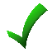 Your EHR has forecaster, and full patient histories have not been sentYour EHR has no forecaster, and full patient histories have been sentYour EHR has no forecaster, and full patient histories have not been sent            *SegmentUsageCommentsMessage Header (MSH)RequiredEvery message must begin with an MSHQuery Parameter Definition (QPD)RequiredEvery QBP must have one QPD segmentResponse Control Parameter (RCP)RequiredEvery QBP must have one RCP segmentRequired FieldRequired FieldCommentsValueMSH-1Field Separator|MSH-2Encoding Characters^~\&MSH-3Sending ApplicationSupplied by Provider organizationMSH-4Sending FacilitySupplied by ShowMeVaxMO9999MSH-5Receiving ApplicationSHOWMEVAXMSH-6Receiving FacilityMODHSSMSH-7Date and Time of MessagePrecision must be at least to the minute; If time zone is not included, it is presumed to be the time zone of the senderFormat without time zone: YYYYMMDDHHMMSSmmmFormat with time zone: YYYYMMDDHHMMSSmmm+/-ZZZZMSH-9Message TypeQBP^Q11^QBP_Q11MSH-10Message Control IDThis value is generated by the sending application. It will be echoed back in the response message from the IIS.MSH-11Processing IDUsed to route messages to the proper environment which has security safeguards for protected health informationAcceptable values:T for Training (used when testing)P for ProductionT = TrainingP = ProductionMSH-12Version ID2.5.1MSH-15Accept Acknowledgement TypeERMSH-16Application Acknowledgement TypeALRequired FieldRequired FieldCommentsValueMSH-21Message Profile IdentifierShowMeVax uses Z34 to indicate a request for a complete immunization history and Z44 to request an evaluated immunization history and forecast.Z34^CDCPHINVSZ44^CDCPHINVSMSH-22Responsible  Sending OrganizationMay be emptyMSH-23Responsible Receiving OrganizationMay be emptyExample MSH segment from the organization MO9999 sent to the registry on June 20, 2019 at 19:57.MSH|^~\&|EHR Test|MO9999|ShowMeVax|MODHSS|20190620195749.905-0400||QBP^Q11^QBP_Q11|MODHSS38854000000232|T|2.5.1|||ER|AL|||||Z34^CDCPHINVSExample MSH segment from the organization MO9999 sent to the registry on June 20, 2019 at 19:57.MSH|^~\&|EHR Test|MO9999|ShowMeVax|MODHSS|20190620195749.905-0400||QBP^Q11^QBP_Q11|MODHSS38854000000232|T|2.5.1|||ER|AL|||||Z34^CDCPHINVSExample MSH segment from the organization MO9999 sent to the registry on June 20, 2019 at 19:57.MSH|^~\&|EHR Test|MO9999|ShowMeVax|MODHSS|20190620195749.905-0400||QBP^Q11^QBP_Q11|MODHSS38854000000232|T|2.5.1|||ER|AL|||||Z34^CDCPHINVSExample MSH segment from the organization MO9999 sent to the registry on June 20, 2019 at 19:57.MSH|^~\&|EHR Test|MO9999|ShowMeVax|MODHSS|20190620195749.905-0400||QBP^Q11^QBP_Q11|MODHSS38854000000232|T|2.5.1|||ER|AL|||||Z34^CDCPHINVSRequired FieldRequired FieldRequired FieldRequired FieldRequired FieldCommentsCommentsValueValueQPD-1Message Query NameMessage Query NameMessage Query NameMessage Query NameQPD-1QPD-1.1QPD-1.1Message Query CodeMessage Query CodeShowMeVax uses Z34 to indicate a request for a complete immunization history and Z44 to request an evaluated immunization history and forecastShowMeVax uses Z34 to indicate a request for a complete immunization history and Z44 to request an evaluated immunization history and forecastQPD-1QPD-1.1QPD-1.1Message Query CodeMessage Query CodeShowMeVax uses Z34 to indicate a request for a complete immunization history and Z44 to request an evaluated immunization history and forecastShowMeVax uses Z34 to indicate a request for a complete immunization history and Z44 to request an evaluated immunization history and forecastZ34Z34QPD-1QPD-1.1QPD-1.1Message Query CodeMessage Query CodeShowMeVax uses Z34 to indicate a request for a complete immunization history and Z44 to request an evaluated immunization history and forecastShowMeVax uses Z34 to indicate a request for a complete immunization history and Z44 to request an evaluated immunization history and forecastZ44Z44QPD-1QPD-1.2QPD-1.2Message Query DescriptionMessage Query DescriptionRequest Immunization HistoryRequest Immunization HistoryQPD-1QPD-1.2QPD-1.2Message Query DescriptionMessage Query DescriptionRequest Evaluated History and ForecastRequest Evaluated History and ForecastQPD-1QPD-1.3QPD-1.3Message Query Coding SystemMessage Query Coding SystemHL70471HL70471QPD-2Query TagQuery TagQuery TagQuery TagValued by the sending system to identify the query, this value is unique to each query message instance and may be used to match response messages to the origination query. It will be echoed back as the first field in the query acknowledgment segment (QAK) of the response.Valued by the sending system to identify the query, this value is unique to each query message instance and may be used to match response messages to the origination query. It will be echoed back as the first field in the query acknowledgment segment (QAK) of the response.QPD-3Patient Identifier ListPatient Identifier ListPatient Identifier ListPatient Identifier ListThe first repetition must be the Medical Record Number or ShowMeVax Patient ID (if stored from a previous query/update). Subsequent repetitions may include a Medical Record Number or ShowMeVax Patient ID.The first repetition must be the Medical Record Number or ShowMeVax Patient ID (if stored from a previous query/update). Subsequent repetitions may include a Medical Record Number or ShowMeVax Patient ID.QPD-3QPD-3.1QPD-3.1Internal Patient IdentifierInternal Patient IdentifierQPD-3QPD-3.5QPD-3.5Identifier TypeIdentifier TypeMR = Medical Record NumberSR = ShowMeVax Patient IDMR = Medical Record NumberSR = ShowMeVax Patient IDRequired FieldRequired FieldRequired FieldRequired FieldRequired FieldRequired FieldCommentsCommentsValueValueQPD-4QPD-4Patient NamePatient NamePatient NamePatient NameLegal name of the patientLegal name of the patientQPD-4QPD-4QPD-4.1QPD-4.1Patient Last NamePatient Last NameQPD-4QPD-4QPD-4.2QPD-4.2Patient First NamePatient First NameQPD-4QPD-4QPD-4.3QPD-4.3Patient Middle Name or InitialPatient Middle Name or InitialMay be empty; Used to distinguish between patients with the same first and last name in ShowMeVaxMay be empty; Used to distinguish between patients with the same first and last name in ShowMeVaxQPD-4QPD-4QPD-4.7QPD-4.7Patient Name Type CodePatient Name Type CodeLLQPD-5QPD-5Mother’s Maiden NameMother’s Maiden NameMother’s Maiden NameMother’s Maiden NameMay be empty; Used to distinguish between patients with the same last name in ShowMeVax. Searches for guardian name using mother’s maiden name.May be empty; Used to distinguish between patients with the same last name in ShowMeVax. Searches for guardian name using mother’s maiden name.QPD-5QPD-5QPD-5.1QPD-5.1Mother’s Maiden Last NameMother’s Maiden Last NameQPD-5QPD-5QPD-5.2QPD-5.2Mother’s Maiden First NameMother’s Maiden First NameQPD-5QPD-5QPD-5.7QPD-5.7Mother’s Maiden Name Type CodeMother’s Maiden Name Type CodeMMQPD-6QPD-6Date of BirthDate of BirthDate of BirthDate of Birth Format: YYYYMMDD Format: YYYYMMDDQPD-7QPD-7Administrative SexAdministrative SexAdministrative SexAdministrative SexRefer to Table 0001 in the CDC IG for a listing of acceptable valuesRefer to Table 0001 in the CDC IG for a listing of acceptable valuesRequired FieldRequired FieldRequired FieldCommentsValueQPD-8Patient AddressPatient AddressMay be empty; Primary address of the  patientQPD-8QPD-8.1Patient Street Address 1QPD-8QPD-8.2Patient Street Address 2QPD-8QPD-8.3Patient CityQPD-8QPD-8.4Patient StateOnly states with the USA are allowable valuesQPD-8QPD-8.5Patient Postal Zip CodeQPD-8QPD-8.6Patient Country CodeQPD-8QPD-8.7Patient Address Type CodeRefer to Table 0190 in the CDC IG for a listing of acceptable values. If not valued, it will default to “L”.QPD-9Phone NumberPhone NumberMay be emptyQPD-9QPD-9.2Telecommunication Use CodeRefer to Table 0201 in the CDC IG for a listing of acceptable valuesQPD-9QPD-9.3Telecommunication Equipment TypeRefer to Table 0202 in the CDC IG for a listing of acceptable valuesQPD-9QPD-9.6Area CodeQPD-9QPD-9.7Phone NumberQPD-10Multiple Birth IndicatorMultiple Birth IndicatorAcceptable values are “Y” and “N”. If status is undetermined, the field may be empty.QPD-11Birth OrderBirth OrderPopulated if QPD-10 (Multiple Birth Indicator) is valued “Y”Example: QPD segment requesting a complete immunization history for the patient STEVE TYLER SMITH born on February 19, 2003 with a medical record number of 896301 and a mother whose maiden name is: RACHEL HODGES.QPD|Z34^Request Immunization History^HL70471|querytag|896301^^^^MR|SMITH^STEVE^TYLER^^^^L|HODGES^RACHEL^^^^^M|20030219|M|9208 EMERALD FOREST^^COLUMBIA^MO^65201^US^H|^PRN^CP^^^615^4444444|||Example: QPD segment requesting a complete immunization history for the patient STEVE TYLER SMITH born on February 19, 2003 with a medical record number of 896301 and a mother whose maiden name is: RACHEL HODGES.QPD|Z34^Request Immunization History^HL70471|querytag|896301^^^^MR|SMITH^STEVE^TYLER^^^^L|HODGES^RACHEL^^^^^M|20030219|M|9208 EMERALD FOREST^^COLUMBIA^MO^65201^US^H|^PRN^CP^^^615^4444444|||Example: QPD segment requesting a complete immunization history for the patient STEVE TYLER SMITH born on February 19, 2003 with a medical record number of 896301 and a mother whose maiden name is: RACHEL HODGES.QPD|Z34^Request Immunization History^HL70471|querytag|896301^^^^MR|SMITH^STEVE^TYLER^^^^L|HODGES^RACHEL^^^^^M|20030219|M|9208 EMERALD FOREST^^COLUMBIA^MO^65201^US^H|^PRN^CP^^^615^4444444|||Example: QPD segment requesting a complete immunization history for the patient STEVE TYLER SMITH born on February 19, 2003 with a medical record number of 896301 and a mother whose maiden name is: RACHEL HODGES.QPD|Z34^Request Immunization History^HL70471|querytag|896301^^^^MR|SMITH^STEVE^TYLER^^^^L|HODGES^RACHEL^^^^^M|20030219|M|9208 EMERALD FOREST^^COLUMBIA^MO^65201^US^H|^PRN^CP^^^615^4444444|||Example: QPD segment requesting a complete immunization history for the patient STEVE TYLER SMITH born on February 19, 2003 with a medical record number of 896301 and a mother whose maiden name is: RACHEL HODGES.QPD|Z34^Request Immunization History^HL70471|querytag|896301^^^^MR|SMITH^STEVE^TYLER^^^^L|HODGES^RACHEL^^^^^M|20030219|M|9208 EMERALD FOREST^^COLUMBIA^MO^65201^US^H|^PRN^CP^^^615^4444444|||Required FieldRequired FieldRequired FieldCommentsValueRCP-1Query PriorityQuery PriorityMay be empty or “I” to indicate immediate priority is expected; Note that “I” is the “i” capitalized.RCP-2Quantity Limited RequestQuantity Limited RequestMay be empty; This field may contain a maximum number of records (patient candidates) that may be returned in response to the query.NOTE: ShowMeVax considers too many candidates to be the value in RCP-2.1 or 10, whichever value is lowest. For example, if the value in RCP-2.1 is 5 and the number of candidates is 7, only 5 patients are returned. If the value in RCP-2.1. is empty or 10 and the number of candidates identified in ShowMeVax is 23, a Z33 response profile will be returned. Refer to Message 2: Response to a Query (RSP) section within this document for additional details. RCP-2RCP-2.1Quantity Limited NumberContains the count of records that may be returned, default is 10; Value must be numeric.RCP-2RCP-2.2Quantity Limited CodeAny value without a unit of ‘RD’ will be treated as invalid.RDExample RCP segment to immediately return no more than 10 records:RCP|I|10^RDExample RCP segment to immediately return no more than 10 records:RCP|I|10^RDExample RCP segment to immediately return no more than 10 records:RCP|I|10^RDExample RCP segment to immediately return no more than 10 records:RCP|I|10^RDExample RCP segment to immediately return no more than 10 records:RCP|I|10^RDData ElementLocation in QBP MessagePatient Last NameQPD-4.1Patient First NameQPD-4.2Date of BirthQPD-6Data ElementLocation in QBP MessageNotesShowMeVax Patient IDQPD-3.1Value in QPD-3.5 (SR)Medical Record NumberQPD-3.1Value in QPD-3.5 (MR)GenderQPD-7Mother’s Maiden NameQPD-5.1Cell PhoneQPD-9Value in QPD-9 (ORN)Email AddressQPD-9Value in QPD-9 (NET)Physical AddressQPD-8Value in QPD-8 (H, P)Mailing AddressQPD-8Value in QPD-8 (M, L, C)Query OutcomeProfileResponse MessageCommentsMultiple candidate patients foundZ31At least one lower confidence match is found.The number of candidates returned will be less than or equal to the maximum number allowed per RCP-2.1 or 10, whichever value is lowest (for example, if there are 6 candidates and RCP-2.1 is valued at 5, only 5 of the 6 candidates will be returned. One Patient Identifier (PID) segment with associated Patient Demographic (PD1) and Next of Kin (NK1) segments (if applicable) for each potential match is returned.NOTE: If a Z31 profile response is returned with a single candidate, the IIS converts it into a Z32 profile response.The initiator of the QBP message will be able to review the patient list returned and use the information to inform a re-query.Exact match foundZ32Exactly one high confidence match is found and the patient’s complete immunization history is returned. The response is very similar to a VXU message in content.This will support transferring a person’s immunization records from one information system to another.No match foundZ33Message was successfully processed but no patients matched the criteria sent in the query, therefore no demographic or immunization history is returned; QAK-2 is valued NF to indicate no data found.Too many matches foundZ33Message was successfully processed but the number of candidates identified exceeds 10 or the RCP-2.1 value, therefore no demographic or immunization history is returned; QAK-2 is valued NF to indicate no data found.Evaluated History and ForecastZ42Exactly one high confidence match is found and the patient’s evaluated history and vaccine forecast is returned.Application Reject (AR)Application Reject (AR)The IIS was unable to process the query. The message was rejected and an acknowledgment (ACK) describing issues with the submitted query is returned in the form of an application reject (AR).Information returned in the AR will assist with correcting the query.Patient1.NameDavid R. DanielsDate of Birth05/05/2005MotherSusanne StephensAddress101 Main St, Columbia, MO 65201ImmunizationsHep B 05/05/20052.NameFiona WatsonDate of Birth02/05/2011MotherMary CooperAddress303 Hills St, Columbia, MO 65201Immunizations3.NamePhil JacksonDate of Birth02/19/2003MotherAddressImmunizationsPatientReturned Patient DataReturned Patient DataTest Scenario1.NameDavid Randel DanielsSince two patients match, return will depend on QBP settings in RCP-2.Determine how your EHR is configured. If set to single match return, no record will be returned. If set to ‘2’ (or more), two matched patients will be returned, but with no vaccination info. In order to identify the correct patient, your EHR should allow you to re-query each individual matching patient and retrieve their vaccination history. If more than one patient is returned, how will clinic resolve who is the correct patient?Date of Birth05/05/2005Since two patients match, return will depend on QBP settings in RCP-2.Determine how your EHR is configured. If set to single match return, no record will be returned. If set to ‘2’ (or more), two matched patients will be returned, but with no vaccination info. In order to identify the correct patient, your EHR should allow you to re-query each individual matching patient and retrieve their vaccination history. If more than one patient is returned, how will clinic resolve who is the correct patient?MotherSusanne StephensSince two patients match, return will depend on QBP settings in RCP-2.Determine how your EHR is configured. If set to single match return, no record will be returned. If set to ‘2’ (or more), two matched patients will be returned, but with no vaccination info. In order to identify the correct patient, your EHR should allow you to re-query each individual matching patient and retrieve their vaccination history. If more than one patient is returned, how will clinic resolve who is the correct patient?Address101 Main St, Columbia, MO 65201Since two patients match, return will depend on QBP settings in RCP-2.Determine how your EHR is configured. If set to single match return, no record will be returned. If set to ‘2’ (or more), two matched patients will be returned, but with no vaccination info. In order to identify the correct patient, your EHR should allow you to re-query each individual matching patient and retrieve their vaccination history. If more than one patient is returned, how will clinic resolve who is the correct patient?ImmunizationsHep B 05/05/2005Since two patients match, return will depend on QBP settings in RCP-2.Determine how your EHR is configured. If set to single match return, no record will be returned. If set to ‘2’ (or more), two matched patients will be returned, but with no vaccination info. In order to identify the correct patient, your EHR should allow you to re-query each individual matching patient and retrieve their vaccination history. If more than one patient is returned, how will clinic resolve who is the correct patient?2.NameFiona WatsonSince there are two patients that match, return will depend on settings in RCP-2. Determine how your EHR is configured. If set to single return, duplicate patients will not be returned. If set to ‘2’ or more, more than one patient may be returned. If more than one patient is returned, how will clinic resolve who is the correct patient?Date of Birth02/05/2011Since there are two patients that match, return will depend on settings in RCP-2. Determine how your EHR is configured. If set to single return, duplicate patients will not be returned. If set to ‘2’ or more, more than one patient may be returned. If more than one patient is returned, how will clinic resolve who is the correct patient?MotherMary CooperSince there are two patients that match, return will depend on settings in RCP-2. Determine how your EHR is configured. If set to single return, duplicate patients will not be returned. If set to ‘2’ or more, more than one patient may be returned. If more than one patient is returned, how will clinic resolve who is the correct patient?Address303 Hills St, Columbia, MO 65201Since there are two patients that match, return will depend on settings in RCP-2. Determine how your EHR is configured. If set to single return, duplicate patients will not be returned. If set to ‘2’ or more, more than one patient may be returned. If more than one patient is returned, how will clinic resolve who is the correct patient?ImmunizationsPediarix 04/05/2011 and 06/05/2011Since there are two patients that match, return will depend on settings in RCP-2. Determine how your EHR is configured. If set to single return, duplicate patients will not be returned. If set to ‘2’ or more, more than one patient may be returned. If more than one patient is returned, how will clinic resolve who is the correct patient?MMR 03/05/2012Since there are two patients that match, return will depend on settings in RCP-2. Determine how your EHR is configured. If set to single return, duplicate patients will not be returned. If set to ‘2’ or more, more than one patient may be returned. If more than one patient is returned, how will clinic resolve who is the correct patient?3.NamePhil Everett JacksonSince there are multiple patients that will match on Phil Jackson with DOB 02/19/2003, the number of returns will depend on settings in RCP-2. If set to ‘2’, a response of “too many matches” will be returned. If set to ‘10’, an array of Phil Jackson options will be returned. If more than one patient is returned, how will your clinic resolve who is the correct patient? If “too many matches” is returned, what options does your system offer to narrow the search criteria?Date of Birth02/19/2003Since there are multiple patients that will match on Phil Jackson with DOB 02/19/2003, the number of returns will depend on settings in RCP-2. If set to ‘2’, a response of “too many matches” will be returned. If set to ‘10’, an array of Phil Jackson options will be returned. If more than one patient is returned, how will your clinic resolve who is the correct patient? If “too many matches” is returned, what options does your system offer to narrow the search criteria?MotherRachel BellSince there are multiple patients that will match on Phil Jackson with DOB 02/19/2003, the number of returns will depend on settings in RCP-2. If set to ‘2’, a response of “too many matches” will be returned. If set to ‘10’, an array of Phil Jackson options will be returned. If more than one patient is returned, how will your clinic resolve who is the correct patient? If “too many matches” is returned, what options does your system offer to narrow the search criteria?Address9208 Emerald Forest, Columbia, MO 65201Since there are multiple patients that will match on Phil Jackson with DOB 02/19/2003, the number of returns will depend on settings in RCP-2. If set to ‘2’, a response of “too many matches” will be returned. If set to ‘10’, an array of Phil Jackson options will be returned. If more than one patient is returned, how will your clinic resolve who is the correct patient? If “too many matches” is returned, what options does your system offer to narrow the search criteria?ImmunizationsHep A, Ped/Adol 2 dose, 4/15/2011Since there are multiple patients that will match on Phil Jackson with DOB 02/19/2003, the number of returns will depend on settings in RCP-2. If set to ‘2’, a response of “too many matches” will be returned. If set to ‘10’, an array of Phil Jackson options will be returned. If more than one patient is returned, how will your clinic resolve who is the correct patient? If “too many matches” is returned, what options does your system offer to narrow the search criteria?HPV9 1/10/2016Since there are multiple patients that will match on Phil Jackson with DOB 02/19/2003, the number of returns will depend on settings in RCP-2. If set to ‘2’, a response of “too many matches” will be returned. If set to ‘10’, an array of Phil Jackson options will be returned. If more than one patient is returned, how will your clinic resolve who is the correct patient? If “too many matches” is returned, what options does your system offer to narrow the search criteria?